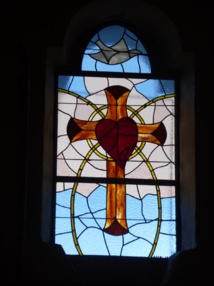 Association Chapelle de CanaghjaMESSE DU 23  JANVIER 2021 à  14H - CHAPELLE DE CANAGHJA  -Chant d’entrée                 Si le Père vous appelleKYRIE         messe de tous les SaintsGLORIA     messe de tous les Saints1° LECTUREdu livre de Jonas (3, 1-5.10)« Les gens de Ninive se détournèrent de leur conduite mauvaise »La parole du Seigneur fut adressée de nouveau à Jonas : « Lève-toi, va à Ninive, la grande ville païenne, proclame le message que je te donne sur elle. » Jonas se leva et partit pour Ninive, selon la parole du Seigneur. Or, Ninive était une ville extraordinairement grande : il fallait trois jours pour la traverser. Jonas la parcourut une journée à peine en proclamant : « Encore quarante jours, et Ninive sera détruite ! » Aussitôt, les gens de Ninive crurent en Dieu. Ils annoncèrent un jeûne, et tous, du plus grand au plus petit, se vêtirent de toile à sac.
En voyant leur réaction, et comment ils se détournaient de leur conduite mauvaise, Dieu renonça au châtiment dont il les avait menacés.PSAUME(24 (25), 4-5ab, 6-7bc, 8-9)R/ Seigneur, enseigne-moi tes chemins. (24, 4a)Seigneur, enseigne-moi tes voies,
fais-moi connaître ta route.
Dirige-moi par ta vérité, enseigne-moi,
car tu es le Dieu qui me sauve.Rappelle-toi, Seigneur, ta tendresse,
ton amour qui est de toujours.
Dans ton amour, ne m’oublie pas,
en raison de ta bonté, Seigneur.Il est droit, il est bon, le Seigneur,
lui qui montre aux pécheurs le chemin.
Sa justice dirige les humbles,
il enseigne aux humbles son chemin.2° LECTUREde la première lettre de saint Paul apôtre aux Corinthiens (7, 29-31)« Il passe, ce monde tel que nous le voyons »Frères, je dois vous le dire : le temps est limité. Dès lors, que ceux qui ont une femme soient comme s’ils n’avaient pas de femme, ceux qui pleurent, comme s’ils ne pleuraient pas, ceux qui ont de la joie, comme s’ils n’en avaient pas, ceux qui font des achats, comme s’ils ne possédaient rien, ceux qui profitent de ce monde, comme s’ils n’en profitaient pas vraiment. Car il passe, ce monde tel que nous le voyons.ALLELUIAÉVANGILE  Marc (1, 14-20)Après l’arrestation de Jean le Baptiste, Jésus partit pour la Galilée proclamer l’Évangile de Dieu ; il disait : « Les temps sont accomplis : le règne de Dieu est tout proche. Convertissez-vous et croyez à l’Évangile. »
Passant le long de la mer de Galilée, Jésus vit Simon et André, le frère de Simon, en train de jeter les filets dans la mer, car c’étaient des pêcheurs. Il leur dit : « Venez à ma suite. Je vous ferai devenir pêcheurs d’hommes. » Aussitôt, laissant leurs filets, ils le suivirent.
Jésus avança un peu et il vit Jacques, fils de Zébédée, et son frère Jean, qui étaient dans la barque et réparaient les filets. Aussitôt, Jésus les appela. Alors, laissant dans la barque leur père Zébédée avec ses ouvriers, ils partirent à sa suite.Homélie                 Crédo (récité)Prière Universelle  Seigneur, écoute notre prière.– Comme Jonas, l’Église est amenée à faire face aux vents et aux tempêtes; afin qu’elle persévère dans l’annonce de la parole de Dieu, prions le Seigneur.– Comme le roi de Ninive, les dirigeants des nations entendent des appels au respect de la justice et de la dignité humaine; afin qu’ils accueillent favorablement ces interpellations, prions le Seigneur.– Comme à André, Simon, Jean et Jacques, une vie nouvelle nous est proposée; afin que l’appel de Jésus touche nos cœurs aujourd’hui, prions le Seigneur.– Comme les disciples de Corinthe, notre communauté chrétienne est amenée à faire des choix; afin qu’elle prenne des décisions éclairées par l’Évangile et soutenues par l’Esprit, prions le Seigneur.Quête               OFFERTOIRESanctus            messe de tous les SaintsANAMNESE     messe de tous les SaintsNOTRE PEREAGNUS             messe de tous les SaintsChant de communion La sagesse a dressé une tableChant d’envoi Peuple de frère, peuple du partageSi le Père vous appelleSi le Père vous appelle à aimer comme il vous aime
Dans le feu de son esprit, bienheureux êtes-vous
Si le monde vous appelle à lui rendre une espérance
À lui dire son salut, bienheureux êtes-vous
Si l'Église vous appelle à peiner pour le Royaume
Aux travaux de la moisson, bienheureux êtes-vousR/Tressaillez de joie, tressaillez de joie
Car vos noms sont inscrits pour toujours dans les cieux
Tressaillez de joie, tressaillez de joie
Car vos noms sont inscrits dans le cœur de DieuSi le père vous appelle, à quitter toute richesse
Pour ne suivre que son fils, bienheureux êtes-vous
Si le monde vous appelle à lutter contre la haine
Pour la quête de la paix, bienheureux êtes-vous
Si l'Église vous appelle à tenir dans la prière
Au service des pécheurs, bienheureux…La sagesse a dressé une table La sagesse a dressé une table,
elle invite les hommes au festin.
Venez au banquet du Fils de l’Homme,
mangez et buvez la Pâque de Dieu.1.  Je bénirai le Seigneur en tout temps,
Sa louange sans cesse à mes lèvres.
En Dieu mon âme trouve sa gloire,
Que les pauvres m’entendent et soient en fête !2. Proclamez avec moi que le Seigneur est grand,
Exaltons tous ensemble son nom !
J’ai cherché le Seigneur et il m’a répondu
De toutes mes terreurs il m’a délivré.Peuple de frères, peuple du partage porte l’Evangile et la paix de Dieu. (bis) Dans la nuit se lèvera une lumière, l’espérance habite la terre : La terre où germera le salut de Dieu ! Dans la nuit se lèvera une lumière, notre Dieu réveille son peuple.R/ L’amitié désarmera toutes nos guerres, l’espérance habite la terre : La terre où germera le salut de Dieu ! L’amitié désarmera toutes nos guerres, notre Dieu pardonne à son peuple. R/ La tendresse fleurira sur nos frontières, l’espérance habite la terre : La terre où germera le salut de Dieu ! La tendresse fleurira sur nos frontières, notre Dieu se donne à son peuple. R/